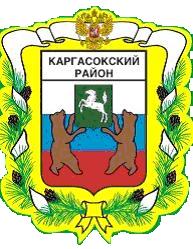 МУНИЦИПАЛЬНОЕ ОБРАЗОВАНИЕ «Каргасокский район»ТОМСКАЯ ОБЛАСТЬАДМИНИСТРАЦИЯ КАРГАСОКСКОГО РАЙОНАО сроках навигации на водных объектах Каргасокского районаВ целях обеспечения безопасности и охраны жизни людей на водных объектах, расположенных на территории муниципального образования «Каргасокский район», реализации Федерального закона от 06.10.2003 № 131-ФЗ «Об общих принципах местного самоуправления в Российской  Федерации»1.Закрыть навигацию для плавания на маломерных судах по водным объекта, расположенных на территории Каргасокского района с  01 ноября 2018 года.2. Рекомендовать Северному инспекторскому отделению ФКУ «Центр ГИМС МЧС России по Томской области» (Платонов С.Г.) организовать контроль за соблюдением судоводителями маломерных судов сроков навигации.3.Судовладельцам организовать надлежащую охрану судов в осеннее - зимний период  при постановке их на зимний отстой.4.Главному специалисту по связям с общественностью администрации Каргасокского района (Кожухарь А.З.) обеспечить официальное опубликование (обнародование) настоящего распоряжения в газете «Северная правда» и на  официальном сайте Администрации Каргасокского района в информационно-телекоммуникационной сети «Интернет».И.о. Главы Каргасокского района	                                                  А.Ф. Шамраев С.В. Монголин8 (38253) 21884РАСПОРЯЖЕНИЕРАСПОРЯЖЕНИЕРАСПОРЯЖЕНИЕ01.11.2018      № 506с. Каргасокс. Каргасок